SET 2: MUEBLESSET 3: VESTIMENTABIBLIOTECAESPEJOSILLAHOGARBAÑERAROPEROESCRITORIOHELADERARADIADORMICROONDASCOCINASILLÓNPUERTALAVARROPASDUCHACAMPERATRAJEVESTIDOBUFANDAREMERACHALECOCORBATAPANTALÓNJEANSBIKINIZAPATILLASZAPATOSBOTAS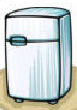 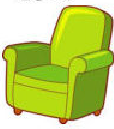 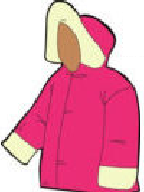 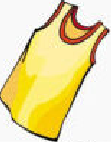 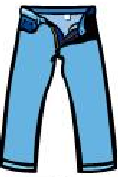 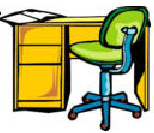 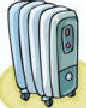 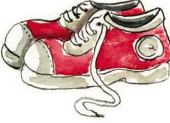 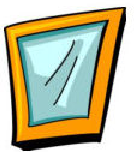 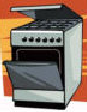 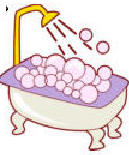 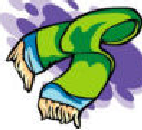 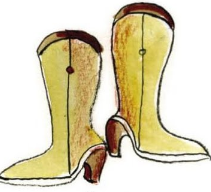 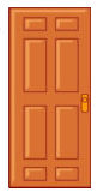 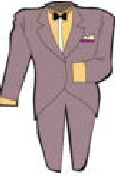 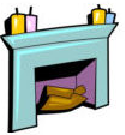 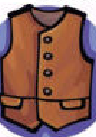 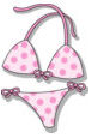 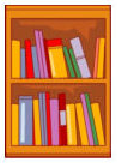 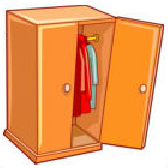 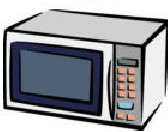 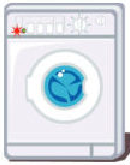 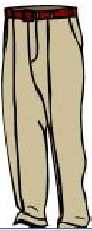 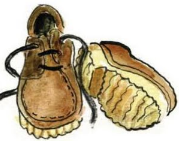 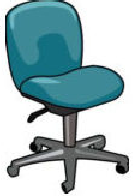 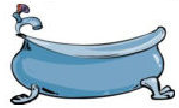 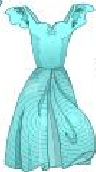 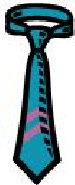 